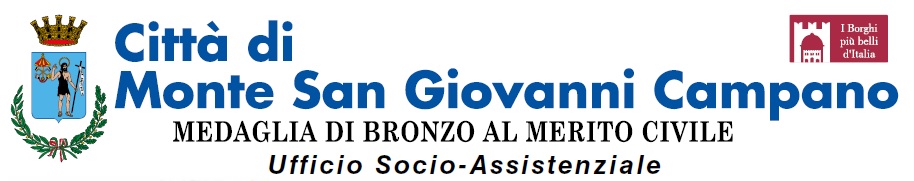 TRASPORTO PUBBLICO: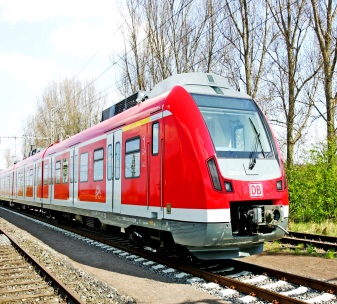 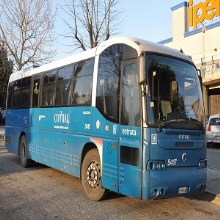 AGEVOLAZIONI TARIFFARIE PER I CITTADINI RESIDENTI NELLA REGIONE LAZIO -  ANNO 2019La Regione Lazio, con determinazione dirigenziale n° G01581 del 15.02.2019 ha disposto di proseguire, anche per il corrente anno, al rilascio delle agevolazioni tariffarie previste in merito ai servizi di trasporto pubblico, secondo le modalità e criteri stabiliti con la D.G.R. n. 311 del 13.06.2017.LE AGEVOLAZIONI -   E’ prevista un’agevolazione pari al 30% della tariffa per tutti i cittadini residenti nella Regione Lazio che abbiamo un reddito ISEE fino a 25.000,00 euro.
ULTERIORI SCONTI -  E’ prevista un’ulteriore agevolazione del 20% a favore dei cittadini con maggiori difficoltà socio-economiche che siano in possesso di almeno uno dei seguenti requisiti:Possesso di reddito ISEE fino a € 15.000,00;Minore orfano di uno o entrambi i genitori;Mutilati e invalidi di guerra, disabili ovvero presenza nel nucleo familiare di un disabile definito ai sensi e per gli effetti della Legge 104/92 (art. 3 comma 3);Nucleo monoparentale con almeno un figlio a carico;Nucleo familiare con almeno quattro figli a carico;INOLTRE è stabilita una maggiore agevolazione di un ulteriore 10% rispetto a quella prevista ai punti precedenti nel caso in cui il reddito ISEE sia inferiore a € 15.000,00 e vi sia contestualmente la presenza di disabili nel nucleo familiare del richiedente (legge 104/92 comma 3 art. 3);E’ PREVISTA ALTRESI’ una maggiorazione della percentuale delle agevolazioni di cui sopra nel caso in cui nello stesso nucleo familiare vengano acquistati più abbonamenti:Un ulteriore 10% per l’acquisto del secondo abbonamento;20% per l’acquisto del terzo abbonamento;30% per l’acquisto del quarto abbonamento e successivi. Per ulteriori informazioni è possibile consultare il sito: www.regione.lazio.it/agevolazionitariffarietplOppure chiamare il numero: 06 99500 Attivo dal lunedì al venerdì, dalle ore 08:00 alle ore 18:00.Per fruire dell’agevolazione tariffaria occorre compilare la domanda redatta su apposito modulo reperibile dal sito Internet sopra indicato e presentarla al Servizio Socio-Assistenziale del Comune, allegando i seguenti documenti:  Copia documento di identità in corso di validità;  Copia certificazione attestante il reddito ISEE, rilasciata dopo il 15° gennaio 2019;  Dichiarazione sostitutiva di certificazione attestante il possesso di uno dei requisiti indispensabili per fruire dell’ulteriore agevolazione del 20%,  per  i minori   orfani  di uno  o entrambi  i genitori, monoparentale  con almeno un figlio a carico e  nucleo familiare  con almeno 4  figli a carico;Si rende noto inoltre, che  con deliberazione di G.R. n. 48/2016 è stato introdotto  anche  un incentivo  di € 150,00 a favore dei cittadini  che acquistano  un abbonamento agevolato, per comprare biciclette pieghevoli nuove, compatibili al trasporto  su mezzi pubblici, senza supplemento di spesa  e senza limitazione di orario.L’ASSESSOREALLE ATTIVITA’ SOCIO ASSISTENZIALIEMILIA PASSANITIIL CONSIGLIERE DELEGATOALLE POLITICHE SOCIALIMICHELE CIARDIIL SINDACOANGELO VERONESI